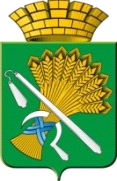 АДМИНИСТРАЦИЯ КАМЫШЛОВСКОГО ГОРОДСКОГО ОКРУГАП О С Т А Н О В Л Е Н И Еот 29.06.2020  N 426О размерах платы за жилое помещение  для  граждан Камышловского городского округаВ соответствии с Жилищным кодексом Российской Федерации,  постановлением Правительства Российской Федерации от 13 августа 2006 года №491 «Об утверждении правил содержания общего имущества в многоквартирном доме и правил изменения размера платы за содержание и ремонт жилого помещения в случае оказания услуг и выполнения работ по управлению, содержанию и ремонту общего имущества в многоквартирном доме ненадлежащего качества и (или) с перерывами, превышающими установленную продолжительность», постановлением Правительства Российской Федерации от 14 мая 2013 года №410 «О мерах по обеспечению безопасности при использовании и содержании внутридомового и внутриквартирного газового оборудования», приказом Федеральной службы по экологическому, технологическому и атомному надзору от 17 декабря 2013 года № 613 «Об утверждении «Правил проведения технического диагностирования внутридомового и внутриквартирного газового оборудования», Уставом Камышловского городского округа,  администрация Камышловского городского округаПОСТАНОВЛЯЕТ:1. Утвердить и ввести в действие с 01 июля 2020 года размер платы за пользование жилым помещением (платы за наем), за содержание жилого помещения (прилагается).Освободить от платы за пользование жилым помещением (платы за наем) граждан, проживающих в многоквартирных домах, признанных в установленном порядке аварийными.Размеры платы, установленные настоящим пунктом применяются  для нанимателей жилых помещений по договорам социального найма и договорам найма жилых помещений государственного и муниципального  жилищного  фонда и собственников  жилых помещений, которые не приняли решение о выборе способа управления многоквартирным домом, или если принятое решение о выборе способа управления этим домом не было реализовано.2. При отсутствии в доме одного или нескольких видов благоустройства (холодное водоснабжение, горячее водоснабжение,  канализация, отопление, электроснабжение) установленные размеры платы  за содержание общего имущества жилого дома, текущий  ремонт общего имущества жилого дома, плата за наем (для нанимателей жилья) уменьшаются на 10% за каждый отсутствующий вид благоустройства.3. Максимально допустимая доля собственных расходов граждан, на оплату жилья и коммунальных услуг в совокупном семейном доходе, нормативная площадь жилого помещения и стандарт стоимости жилищно-коммунальных услуг, в пределах которых осуществляется предоставление компенсаций (субсидий) по оплате жилья и коммунальных услуг, определяются в соответствии с действующим законодательством  Российской Федерации и Свердловской области.4.  Признать утратившим силу постановление главы  Камышловского городского округа от 26.06.2019 года № 594 «О размерах платы за жилое помещение для граждан Камышловского городского округа».5. Опубликовать настоящее постановление в газете «Камышловские  известия»  и  разместить на официальном сайте  Камышловского городского округа в информационно-телекоммуникационной сети «Интернет».6. Контроль за выполнением настоящего постановления возложить на первого заместителя главы администрации Камышловского городского округа Бессонова Е.А.ГлаваКамышловского городского округа                                              А.В. ПоловниковУТВЕРЖДЕНпостановлением администрации Камышловского городского округаот 29.06.2020 года № 426«О размерах платы за жилое помещение для граждан Камышловского городского округа»  Размер платы за пользование жилым помещением (платы за наем), за содержание жилого помещения№ п/пСтруктура платыРазмер  платы 100%   руб. за 1 кв.м.  Жилищные услуги Жилищные услуги Жилищные услуги 1.Плата за содержание жилого помещения  (в отдельных  квартирах) за 1 кв.м общей площади жилого помещения в месяц:1.1.Содержание общего имущества многоквартирного дома3,531.2.Диагностирование, техническое обслуживание и эксплуатация внутридомового газового оборудования  0,581.3.Управление жилищным фондом5,001.4.Текущий ремонт общего имущества многоквартирного дома8,001.5.Содержание ртутьсодержащих контейнеров0,081.6.Уборка мест общего пользования  многоквартирного  дома 2,821.7.Уборка придомовой территории 2,901.8.Вывоз жидких бытовых отходов14,602.Плата за содержание жилого помещения                                        (в коммунальных квартирах) за 1кв.м  жилой площади жилого помещения в месяц: 2.1.Содержание общего имущества многоквартирного дома5,122.2.Техническое обслуживание и эксплуатация внутридомового газового оборудования  0,842.3.Управление жилищным фондом7,252.4.Текущий ремонт общего имущества многоквартирного дома11,602.5.Содержание ртутьсодержащих контейнеров0,122.6.Уборка мест общего пользования  многоквартирного  дома  4,092.7.Уборка придомовой территории 4,212.8.Вывоз жидких бытовых отходов21,173.Плата за наем (для нанимателей жилья) за 1 кв.м общей площади жилого помещения в месяц9,724.Плата за электрическую энергию, холодную воду, горячую воду, отведение сточных вод, потребляемые в целях содержания общего имущества в многоквартирном доме, при условии, что конструктивные особенности многоквартирного дома предусматривают возможность потребления соответствующей коммунальной услуги в целях содержания общего имуществаРазмер платы рассчитывается для каждого лицевого счета в соответствии с действующим законодательством